CATASTROAGENDA ENERO 201901-ene-1902-ene-19ASESORIA EN TRAMITES.03-ene-19ASESORIA EN TRAMITES, COBRO DE IMPUESTO PREDIAL (102 CTAS.).04-ene-19ASESORIA EN TRAMITES, COBRO DE IMPUESTO PREDIAL (114 CTAS.).05-ene-1906-ene-1907-ene-19ASESORIA EN TRAMITES, COBRO DE IMPUESTO PREDIAL (155 CTAS.), TRANSMISION PATRIMONIAL(1)08-ene-19ASESORIA EN TRAMITES, COBRO DE IMPUESTO PREDIAL (163 CTAS), AUTORIZACION DE AVALUO(1), CERTIFICADO DE NO ADEUDO(1).09-ene-19ASESORIA EN TRAMITES, COBRO DE IMPUESTO PREDIAL (174 CTAS.).10-ene-19ASESORIA EN TRAMITES, COBRO DE IMPUESTO PREDIAL (91 CTAS.), AUTORIZACION DE AVALUO(1), CERTIFICADOS DE NO ADEUDO (3), TRANSMISION PATRIMONIAL (1), DICTAMEN DE VALOR (1).11-ene-19ASESORIA EN TRAMITES, COBRO DE IMPUESTO PREDIAL (100 CTAS), CERTIFICADO DE NO ADEUDO(1)12-ene-1913-ene-1914-ene-19ASESORIA EN TRAMITES, COBRO DE IMPUESTO PREDIAL (58 CTAS.).15-ene-19ASESORIA EN TRAMITES.16-ene-19ASESORIA EN TRAMITES.17-ene-19ASESORIA EN TRAMITES, COBRO DE IMPUESTO PREDIAL (112 CTAS.), TRANSMISION PATRIMONIAL (5).18-ene-19ASESORIA EN TRAMITES, COBRO DE IMPUESTO PREDIAL (109 CTAS), DICTAMEN DE VALOR (2).19-ene-1920-ene-1921-ene-19ASESORIA EN TRAMITES, COBRO DE IMPUESTO PREDIAL (89 CTAS.), TRANSMISION PATRIMONIAL (5), 22-ene-19ASESORIA EN TRAMITES, COBRO DE IMPUESTO PREDIAL (106 CTAS. ), TRANSMISION PATRIMONIAL(2), DICTAMEN DE VALOR (2), CERTIFICADO DE NO ADEUDO (1).23-ene-19ASESORIA EN TRAMITES, COBRO DE IMPUESTO PREDIAL (91 CTAS. ), CERTIFICADO DE NO ADEUDO(3):24-ene-19ASESORIA EN TRAMITES, COBRO DE IMPUESTO PREDIAL (132 CTAS. ), AUTORIZACION DE AVALUO(1)CERTIFICADO DE NO ADEUDO (1), TRANSMISION PATRIMONIAL(3).25-ene-19ASESORIA EN TRAMITES, COBRO DE IMPUESTO PREDIAL(42 CTAS), AUTORIZACION DE AVALUO (1), CERTIFICADO DE NO ADEUDO (2)26-ene-1927-ene-1928-ene-19ASESORIA EN TRAMITES, COBRO DE IMPUESTO PREDIAL (92 CTAS).29-ene-19ASESORIA EN TRAMITES, COBRO DE IMPUESTO PREDIAL (97 CTAS. ), AUTORIZACION DE AVALUO (3), CERTIFICADO DE NO ADEUDO (3).30-ene-19ASESORIA EN TRAMITES, COBRO DE IMPUESTO PREDIAL (128 CTAS.), DICTAMEN DE VALOR(1), CERTIFICADO DE NO ADEUDO (1).31-ene-19ASESORIA EN TRAMITES, COBRO DE IMPUESTO PREDIAL (114 CTAS)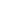 